Первый шаг 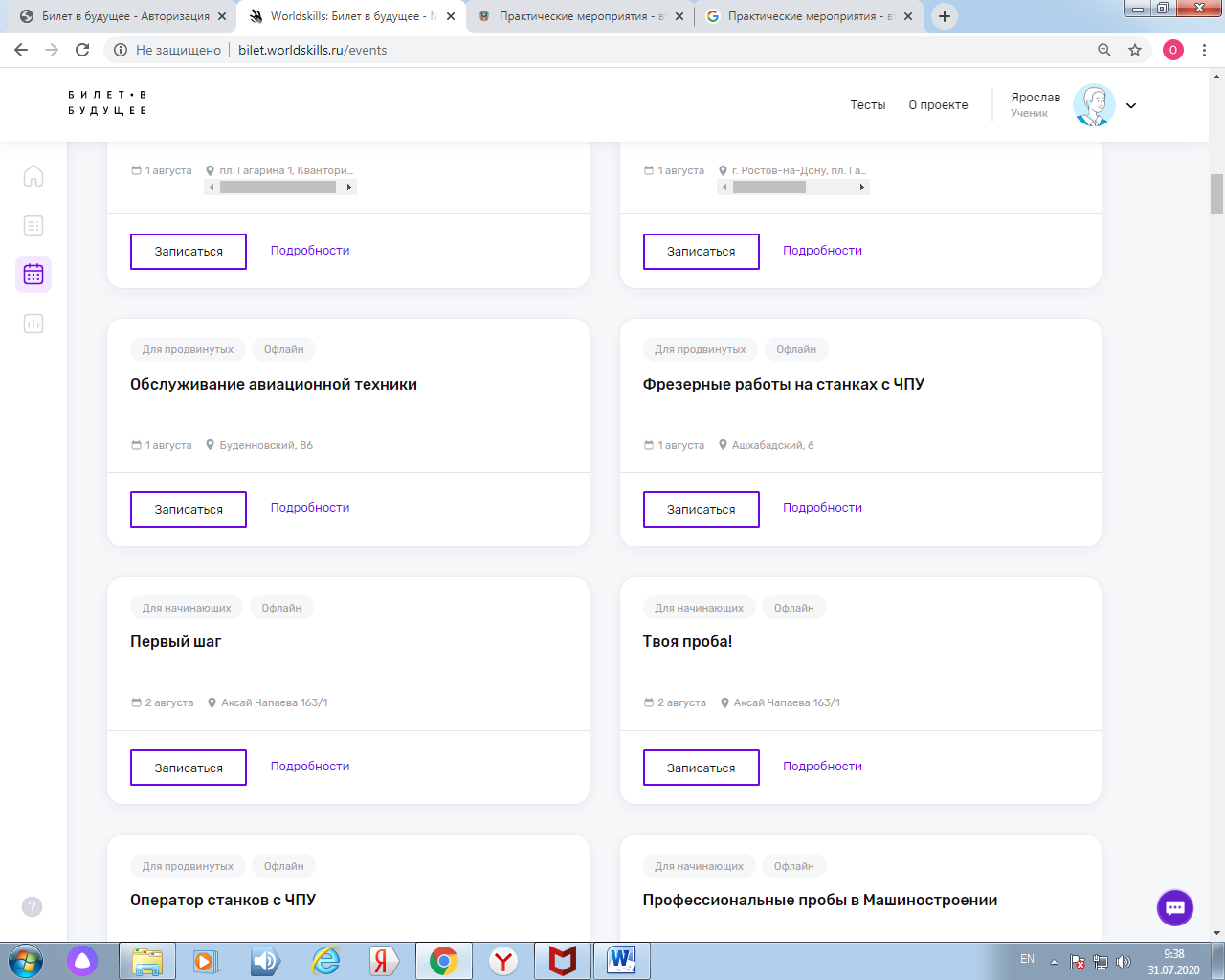 Второй шаг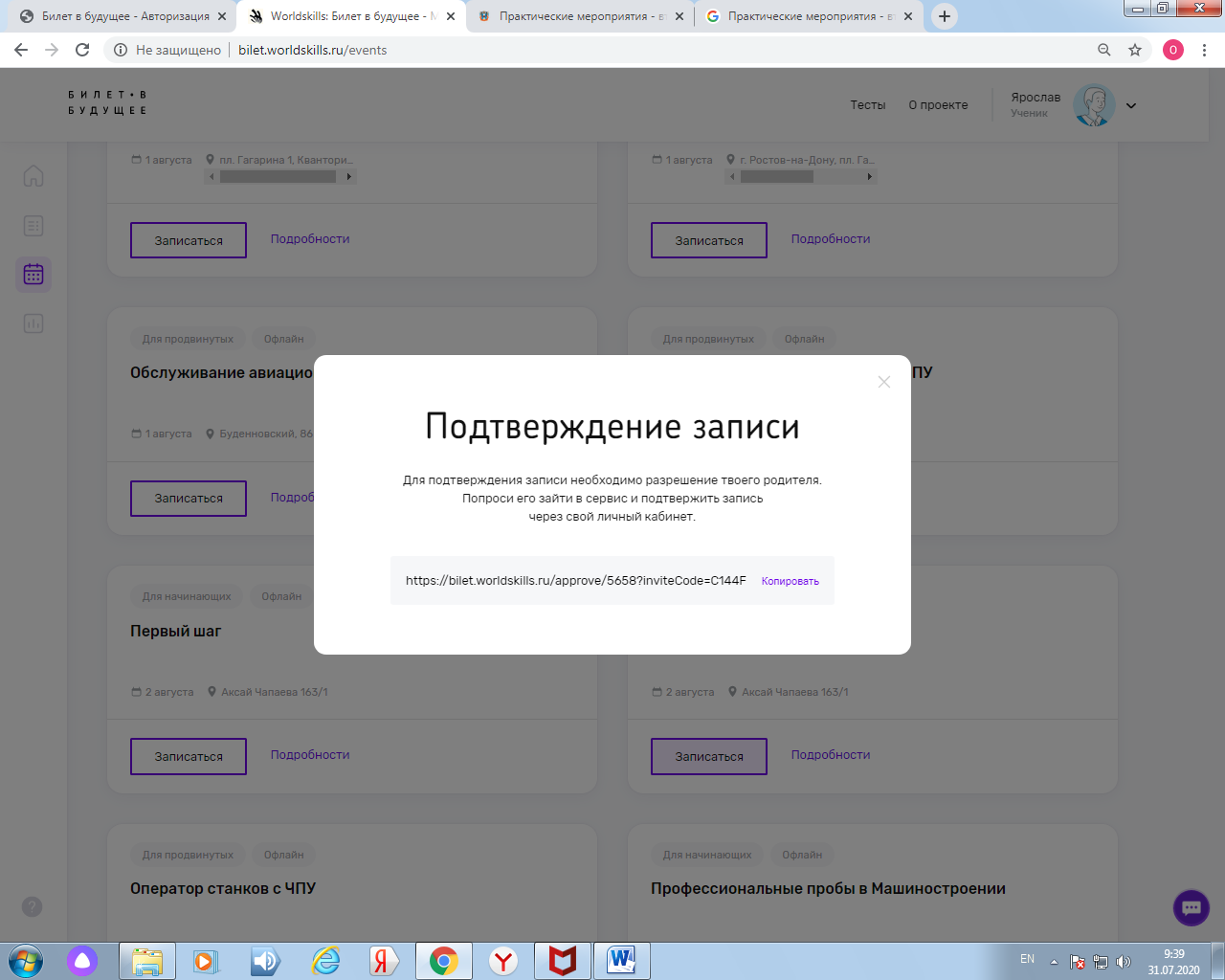 Третий шаг 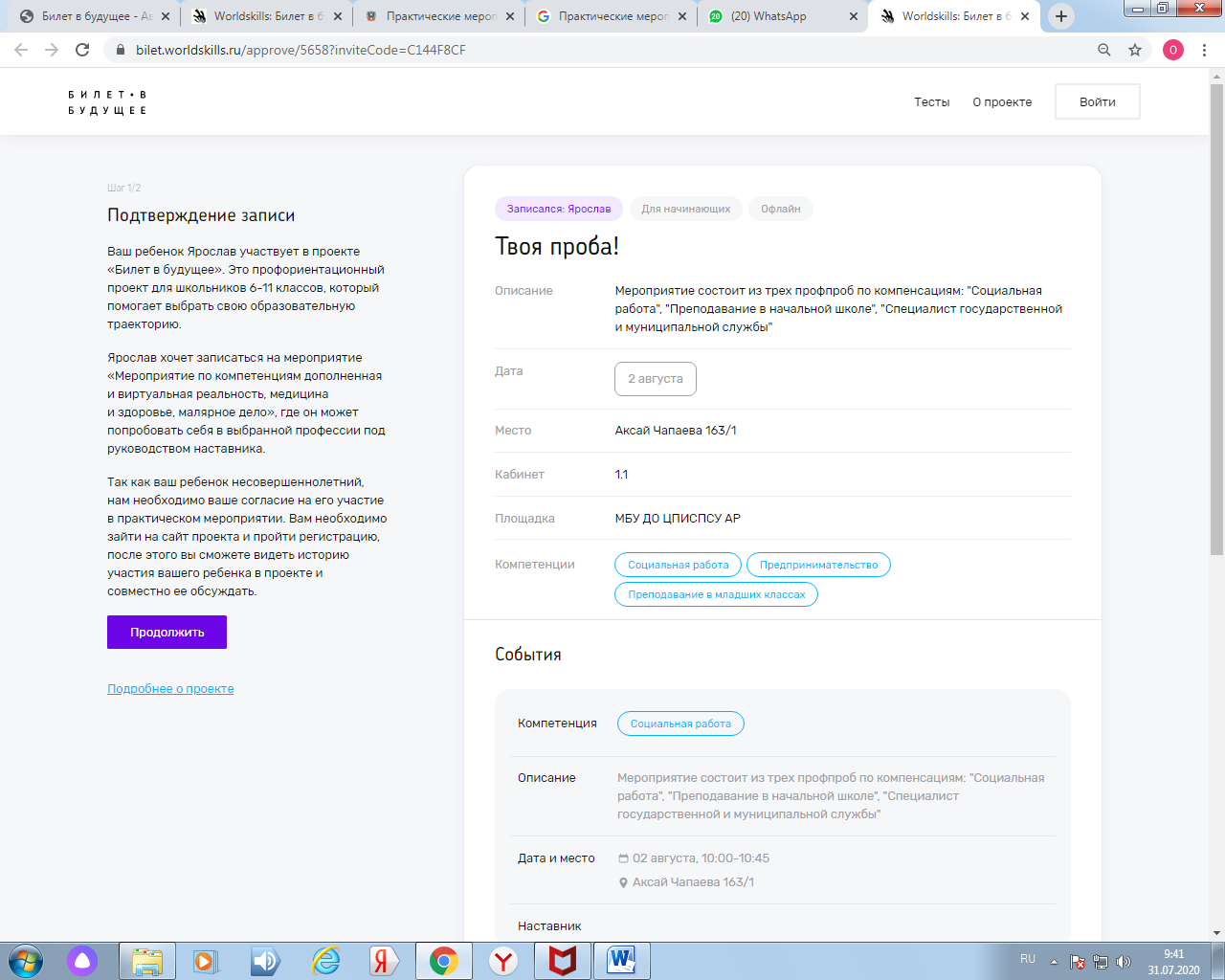 Четвертый шаг 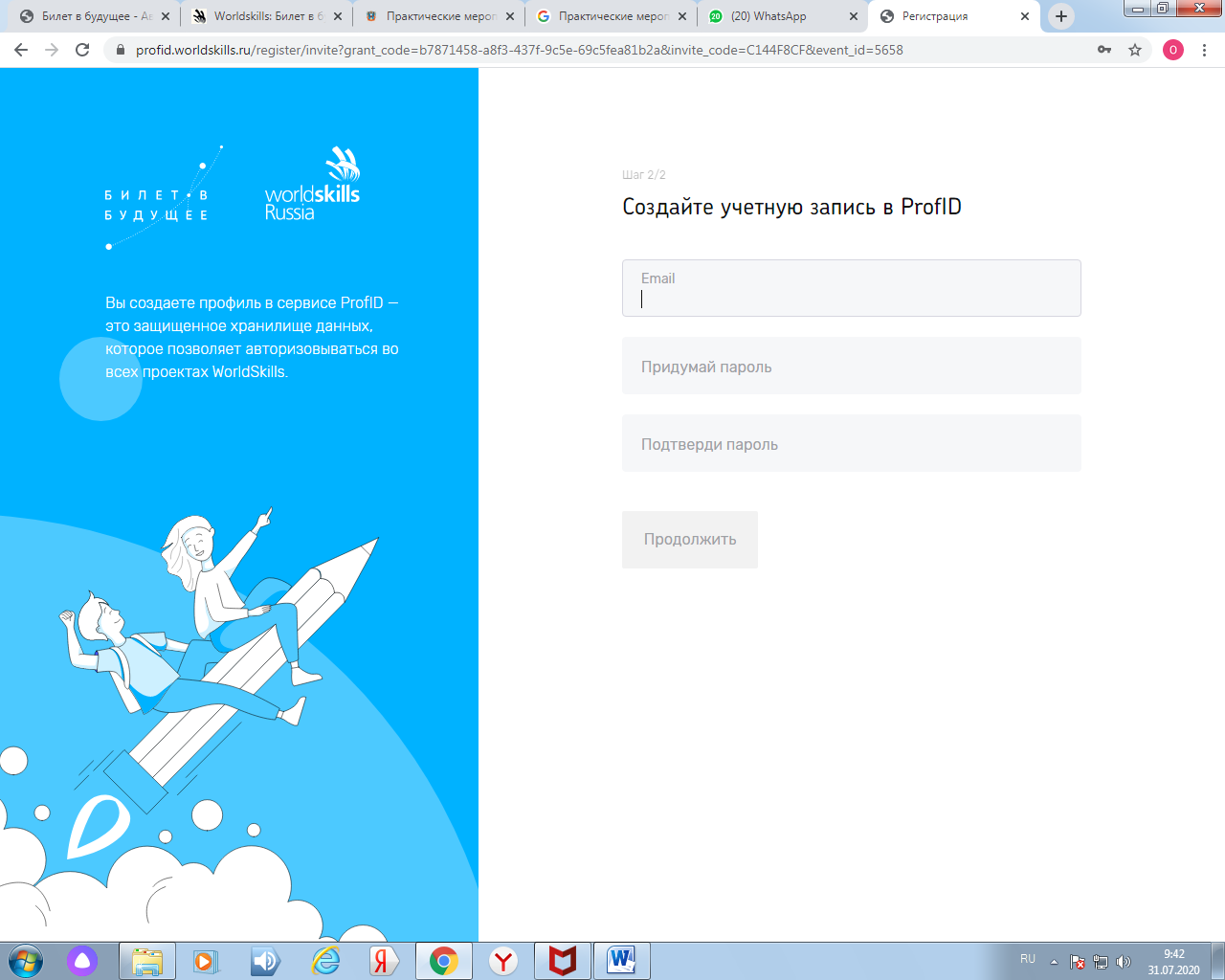 Пятый шаг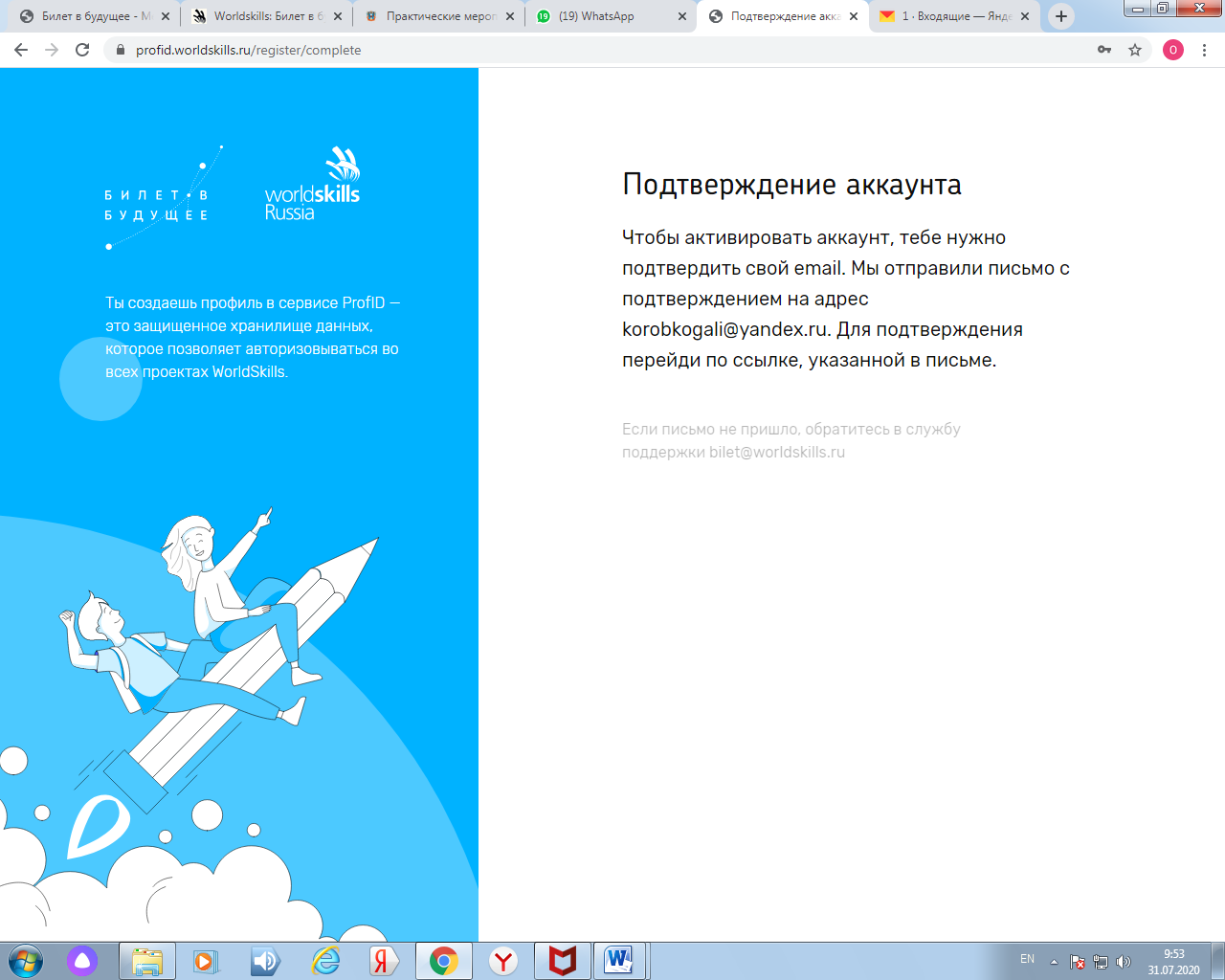 Шестой шаг 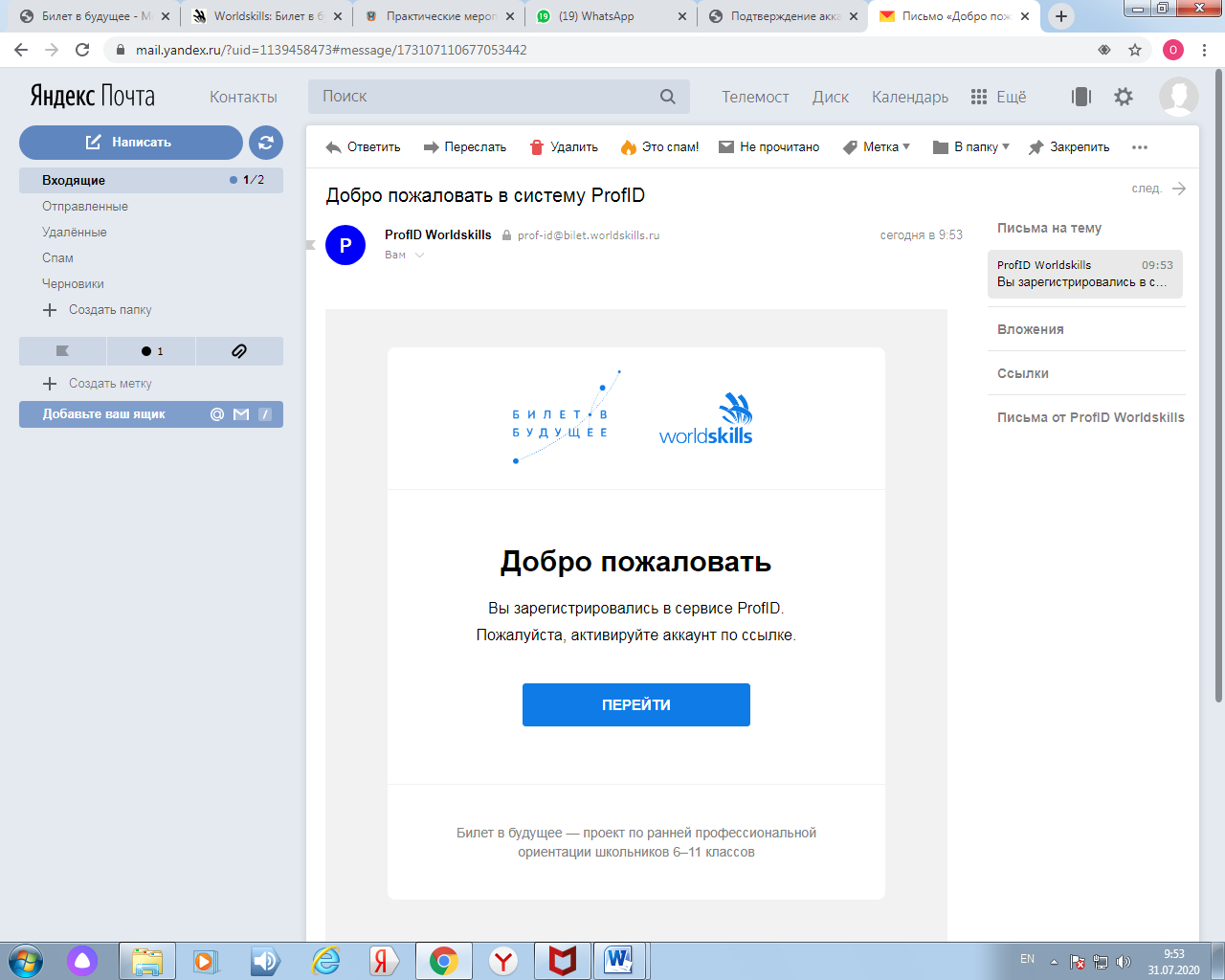 Седьмой шаг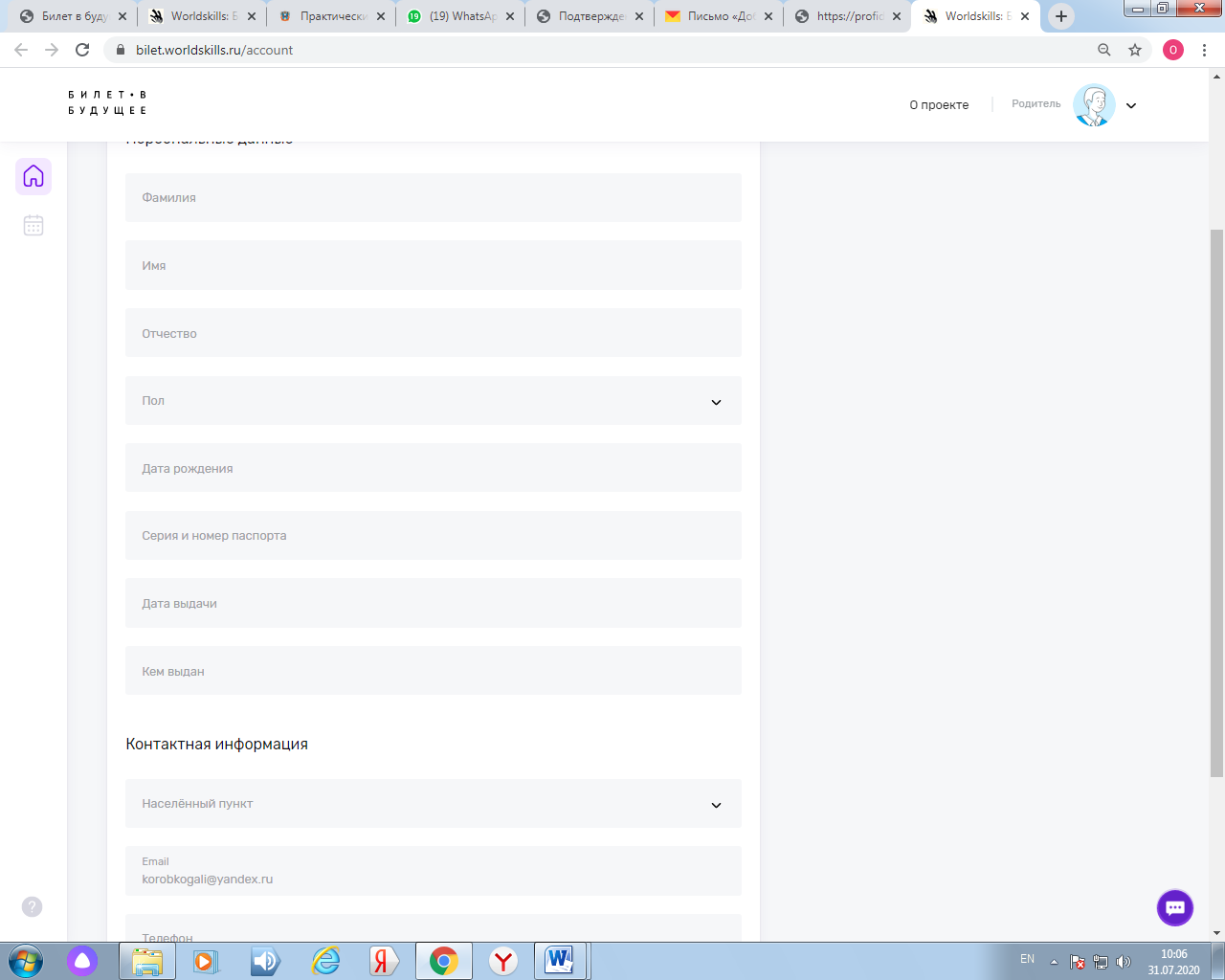 Восьмой шаг 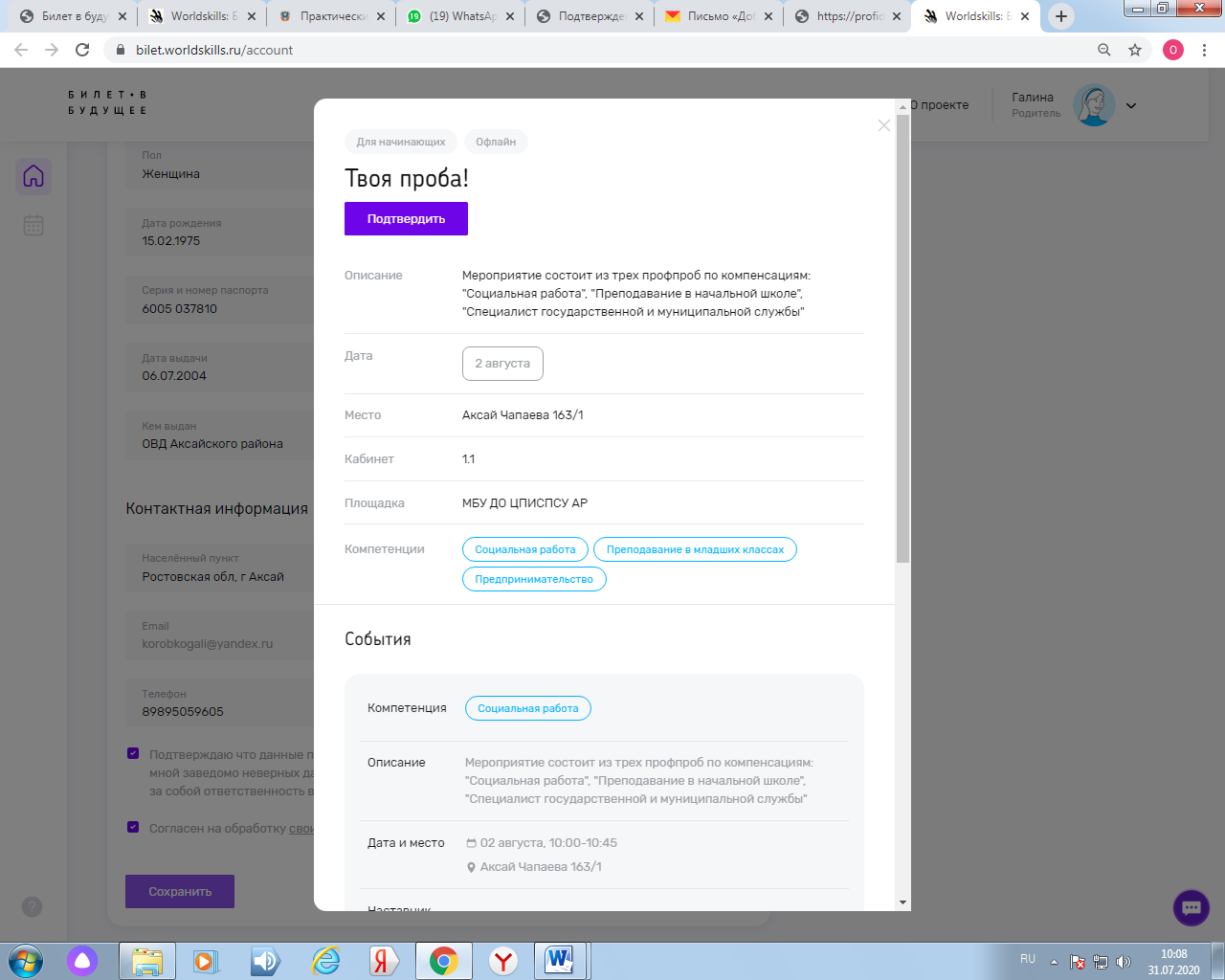 Девятый  шаг 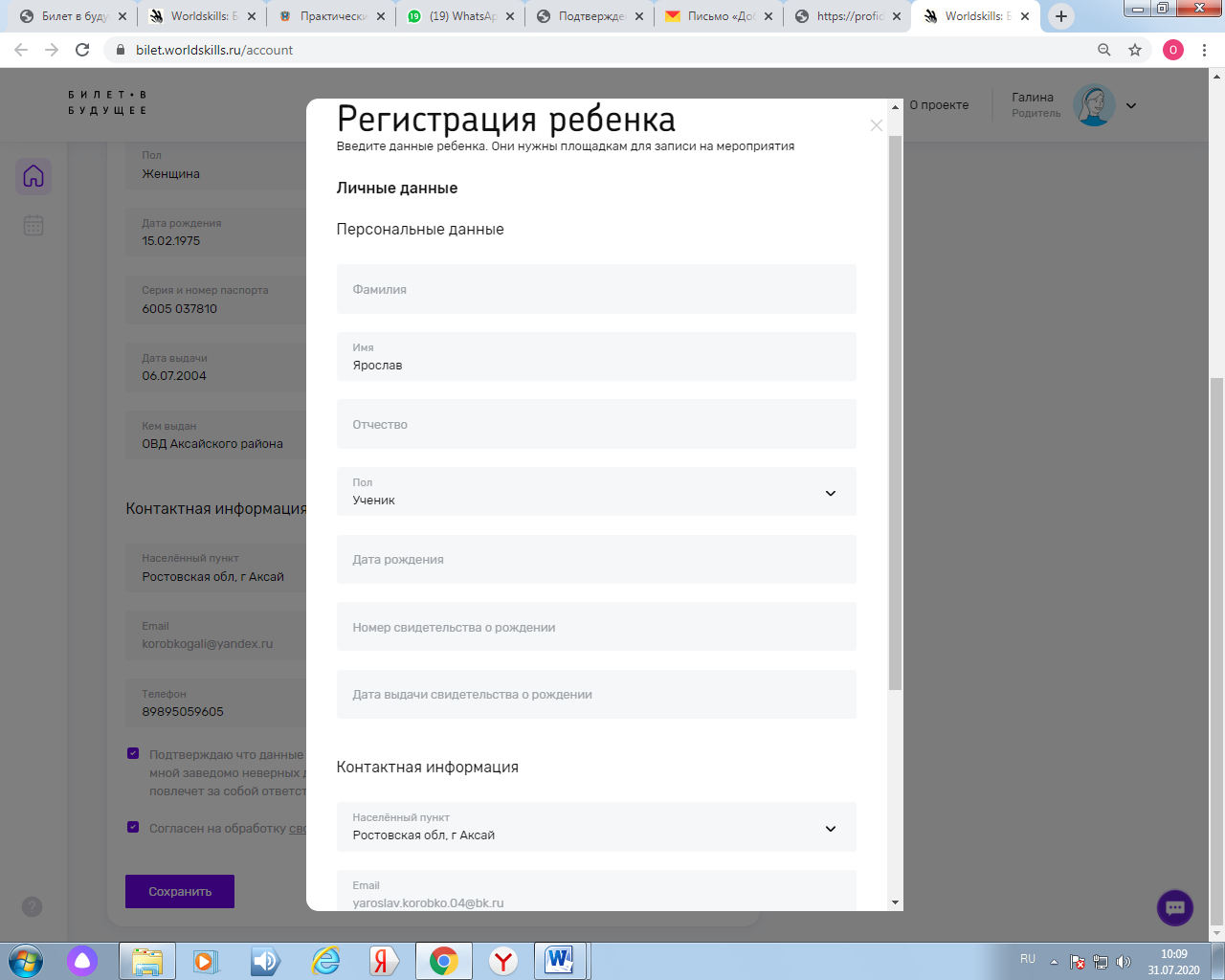 Десятый шаг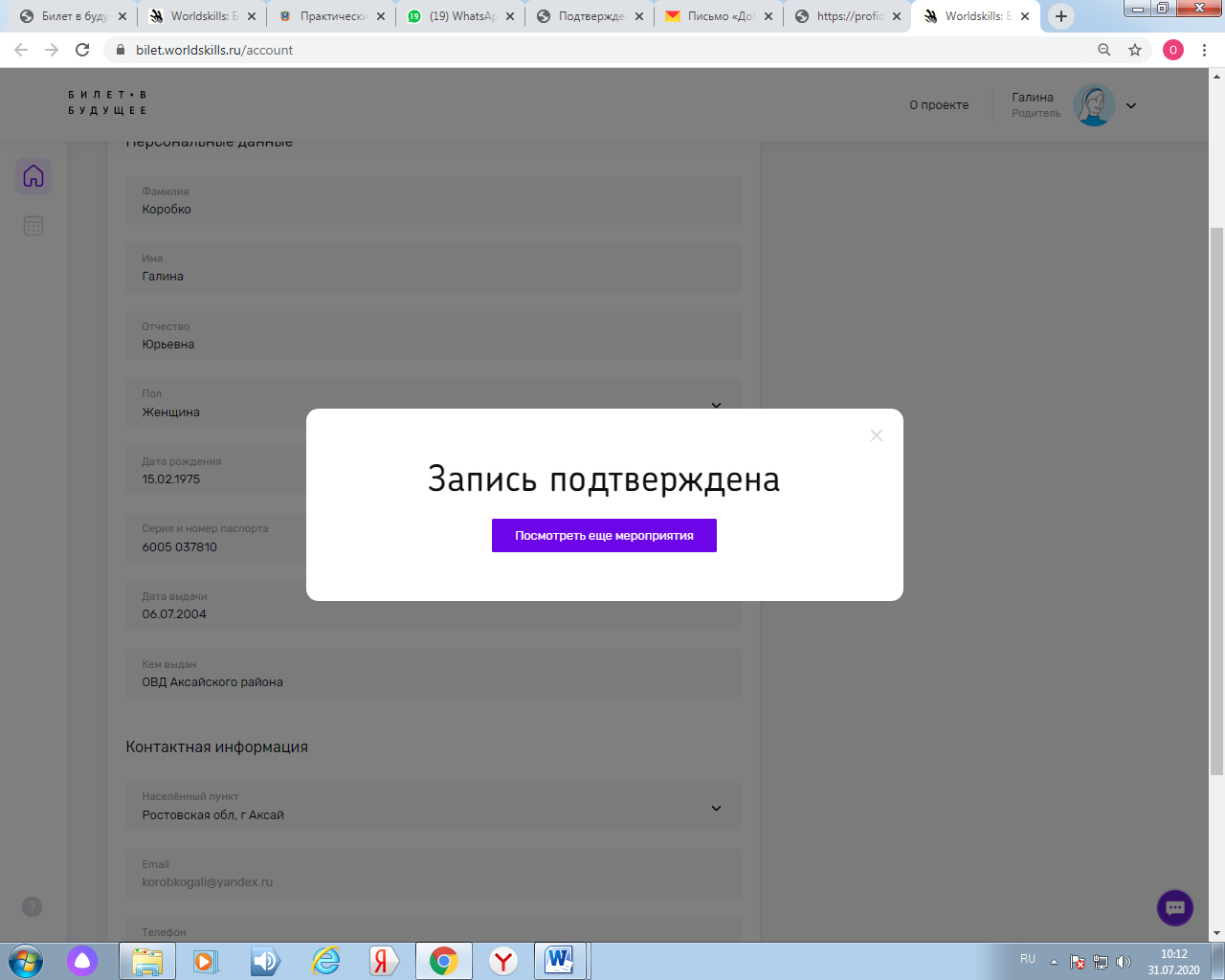 И ребенок записан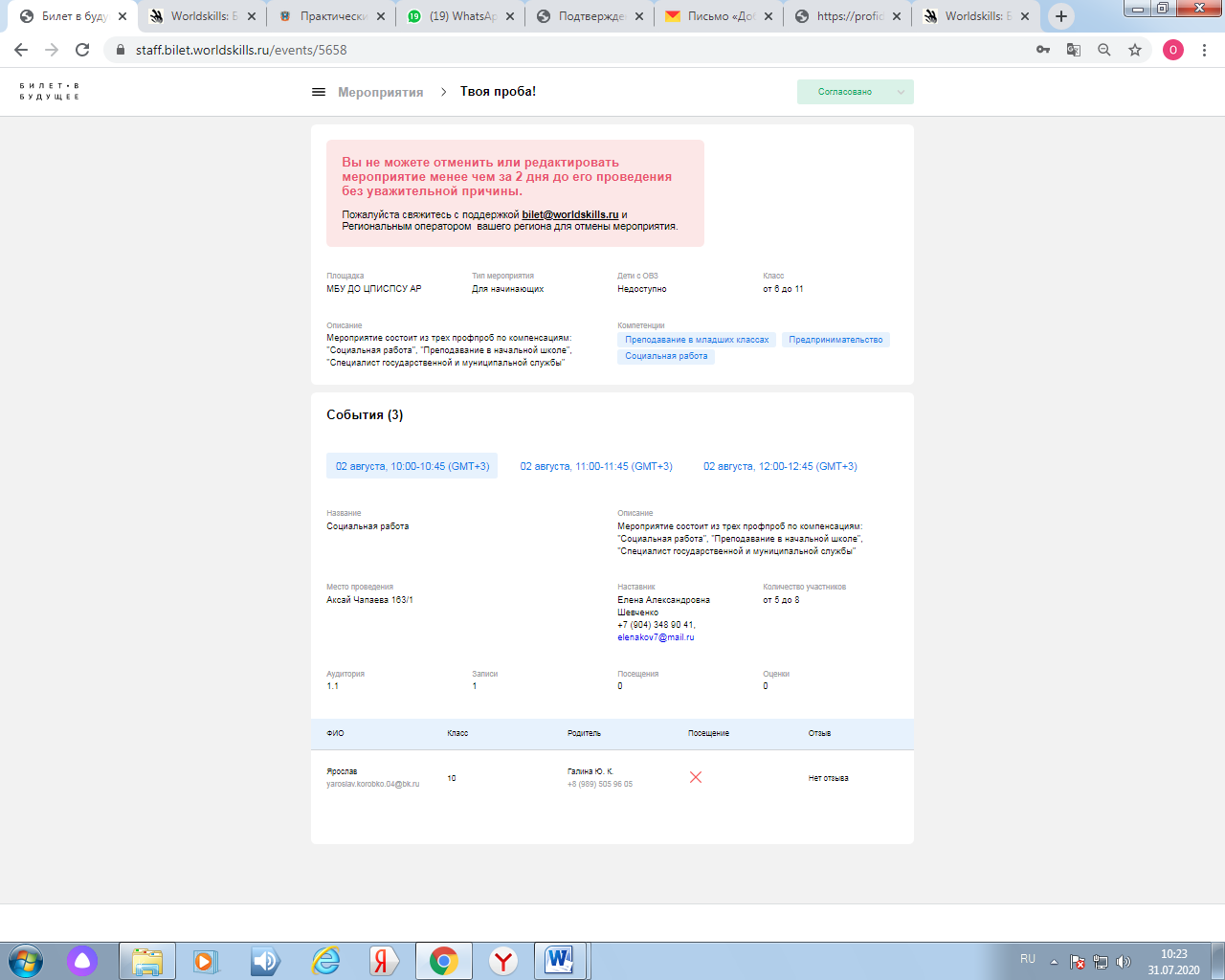 